POSTUP SRDIEČKO: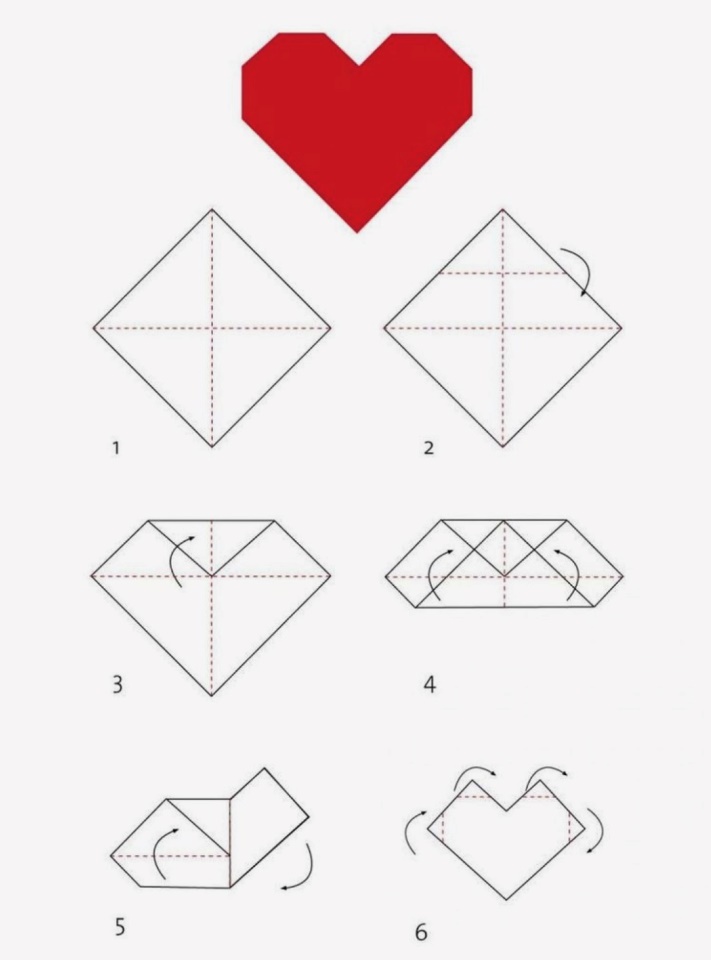 POSTUP: ZÁLOŽKA SRDIEČKO: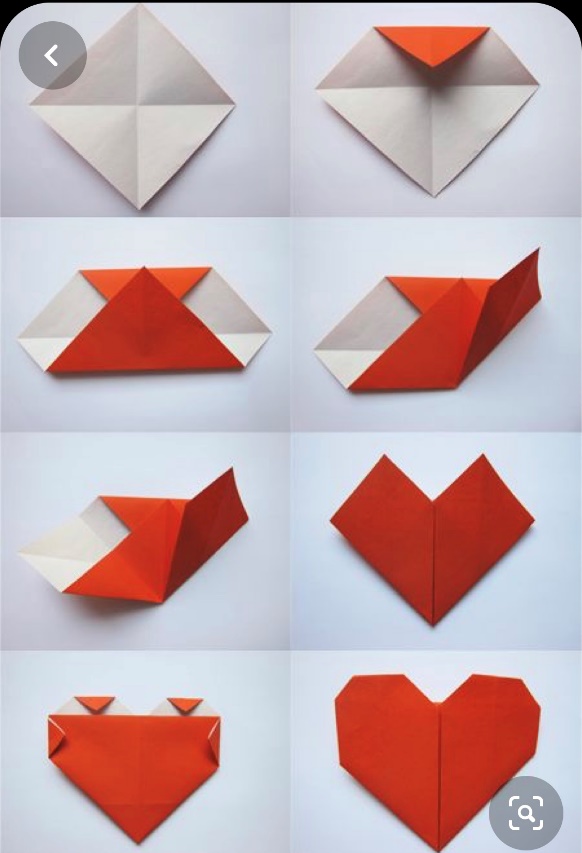 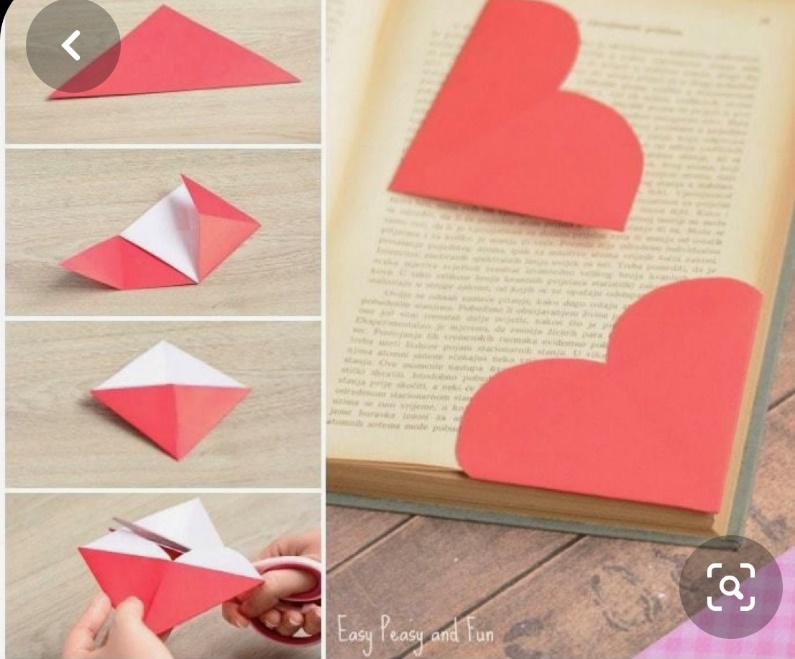 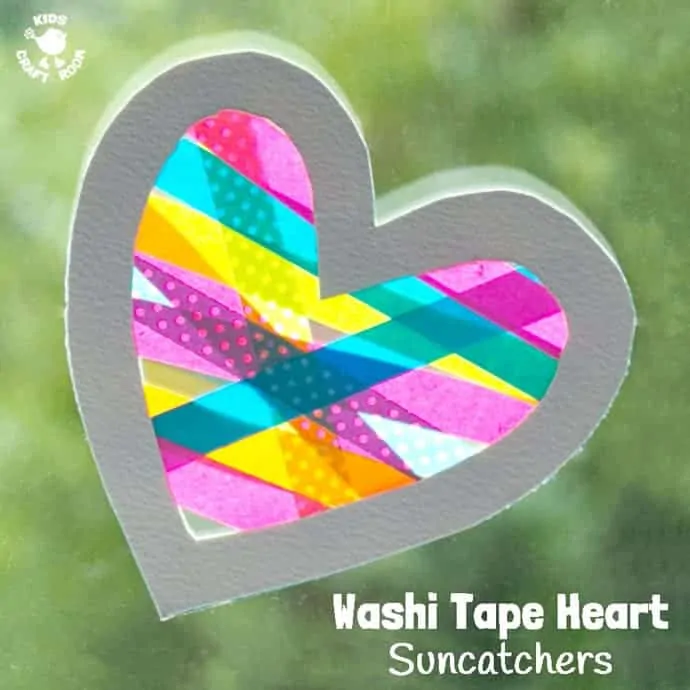 POSTUP: FAREBNÉ SRDIEČKO:https://sk.pinterest.com/pin/517984394646536564/